Document History for: Surge Protective Device (SPD) for 120V or 120/240V Power Compliance Matrix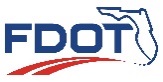 FDOT Traffic Engineering Research Laboratory (TERL) Surge Protective Device (SPD) for 120V or 120/240V Power Compliance MatrixBy signing this form, the applicant declares that he/she has read and understands the provisions of Sections 620 and 996 of the FDOT Standard Specifications for Road and Bridge Construction and all implemented modifications. The requirements listed on this matrix are derived from Sections 620 and 996, and are the basis for determining a product’s compliance and its acceptability for use on Florida’s roads.Date:Applicant’s Name (print):Manufacturer:Item, Model No.:Signature:** Greyed out rows in table below are for TERL use only **ID NoSectionRequirementItem Comply? (Yes/No/NA)Comments
(Applicant must provide information as indicated)TERL Evaluation Method1996-1.1SPD is permanently marked with manufacturer name or trademark, part number, and date of manufacture or serial number.Applicant may provide comments in this field.Physical Inspection1996-1.1TERL Test Cases (Steps): SPD002 (Step 1)Init.:      2 996-4.2.2SPD includes L-N, L-G, and N-G protection.Provide a first or third-party test report that demonstrates the device meets this requirement. The test report must be less than 5 years old and meet the requirements of FDOT Product Certification Handdbook (PCH), section 7.2.Document Review2 996-4.2.2SPD includes L-N, L-G, and N-G protection.Indicate location of requested information in submittal.Document Review2 996-4.2.2TERL Test Cases (Steps): SPD001 (Step 1)Init.:      32SPD has a maximum surge current rating of 50kA per phase or greater.Provide a first or third-party test report that demonstrates the device meets this requirement. The test report must be less than 5 years old and meet the requirements of FDOT PCH, section 7.2.Document Review32SPD has a maximum surge current rating of 50kA per phase or greater.Indicate location of requested information in submittal.Document Review32TERL Test Cases (Steps): SPD001 (Step 2)Init.:      4SPD  meets the requirements of UL 1449, Third Edition, and is listed by an NRTL.Provide a first or third-party test report that demonstrates the device meets requirements of UL 1449, Third Edition. The test report must be less than 5 years old and meet the requirements of FDOT PCH, section 7.2.  Indicate listing (UL, ETL, etc.).Document Review4SPD  meets the requirements of UL 1449, Third Edition, and is listed by an NRTL.Indicate location of requested information in submittal.Document Review4TERL Test Cases (Steps): SPD001 (Step 3)Init.:      5SPD has a visual indication system that monitors the weakest link in each mode and shows normal operation or failure status and also provides one set of normally open (NO)/normally closed (NC) Form C contacts for remote alarm monitoring.Provide product literature, specifications, user manual,or similar information that indicates compliance. (Indicate specific configurations by model number or series).Document Review and Physical Inspection5SPD has a visual indication system that monitors the weakest link in each mode and shows normal operation or failure status and also provides one set of normally open (NO)/normally closed (NC) Form C contacts for remote alarm monitoring.Indicate location of requested information in submittal.Document Review and Physical Inspection5TERL Test Cases (Steps): SPD001 (Step 4), SPD002 (Step 2)Init.:      6SPD enclosure has a NEMA 4 rating.Applicant may provide comments in this field.Compliance Matrix Review6TERL Test Cases (Steps): SPD001 (Step 5)Init.:      7996-4.2.5All parts are made of corrosion-resistant materials, such as plastic, stainless steel, anodized aluminum, brass, or gold-plated metal.Provide product literature, specifications, user manual, or similar information that indicates compliance. (Indicate specific configurations by model number or series).Document Review and Physical Inspection7996-4.2.5All parts are made of corrosion-resistant materials, such as plastic, stainless steel, anodized aluminum, brass, or gold-plated metal.Indicate location of requested information in submittal.Document Review and Physical Inspection7996-4.2.5TERL Test Cases (Steps): SPD001 (Step 6), SPD002 (Step 3)Init.:      8996-4.2.6SPD operates properly during and after being subjected to the temperature and humidity test described in NEMA TS 2-2021, Section 2.2.7, and the vibration and shock tests described in NEMA TS 2 2021, Sections 2.2.8 and 2.2.9.Provide a first or third-party test report that demonstrates the device meets this requirement. The test report must be less than 5 years old and meet the requirements of FDOT PCH, section 7.2.Document Review8996-4.2.6SPD operates properly during and after being subjected to the temperature and humidity test described in NEMA TS 2-2021, Section 2.2.7, and the vibration and shock tests described in NEMA TS 2 2021, Sections 2.2.8 and 2.2.9.Indicate location of requested information in submittal.Document Review8996-4.2.6TERL Test Cases (Steps): SPD001 (Step 7)Init.:      9620-2.7.1The SPD is intended for installation at the utility disconnect to the cabinet.Provide product literature, specifications, user manual,or similar information that indicates compliance. (Indicate specific configurations by model number or series).Document Review9620-2.7.1The SPD is intended for installation at the utility disconnect to the cabinet.Indicate location of requested information in submittal.Document Review9620-2.7.1TERL Test Cases (Steps): SPD001 (Step 8)Init.:      10620-2.7.4SPD has a manufacturer’s warranty covering defects for a minimum of 2 years from the date of final acceptance. Provide a statement of conformance in this field.Compliance Matrix Review10620-2.7.4TERL Test Cases (Steps): SPD001 (step 9)Init.:      11If the SPD, including any component of the unit, fails during the warranty period, the entire SPD is replaced by the manufacturer at no cost to the Department or maintaining agency.Provide a statement of conformance in this field.Compliance Matrix Review11TERL Test Cases (Steps): SPD001 (Step 10)Init.:      RevDescriptionAuthored and CheckedReviewedApprovedApproval DateRev More Stringent?1.0New CM to correspond with specification content move from Section 785 to 620.  This CM updates and replaces previous CM-785-2.2-01. Revised document approver title.R. MeyerK. MoserJ. MorganJ. Morgan10/27/2014No2.0Moved from Spec 620 to Spec 996-4.2.W. GeitzM. DeWittJ. MorganD. Vollmer01/30/2020No3.0Added warranty information.W. GeitzM. DeWittC. RaimerD. Vollmer12/29/2021No4.0Added test cases and steps, and updated to latest FA Date 10-24-22.P. Blaiklock W. GeitzP. Blaiklock W. GeitzD. Vollmer02/23/2023No5.0Updated to latest FA dates of 9-13-23 and 12-1-23 for specs 620 and 996, respectively.W. GeitzL. AudisioD. Vollmer01/08/2023No